Chadwick Nom: chadwick Nom complet: james chadwick 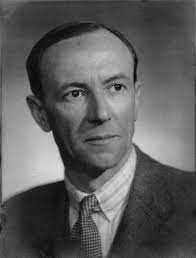 Nationalite: britannique 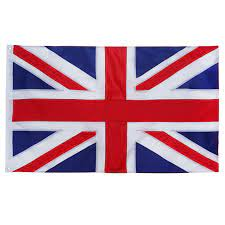 Découverte: neutron 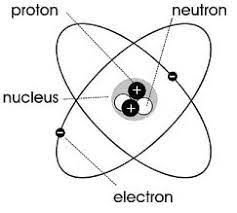 Période de temps: 1891-1974